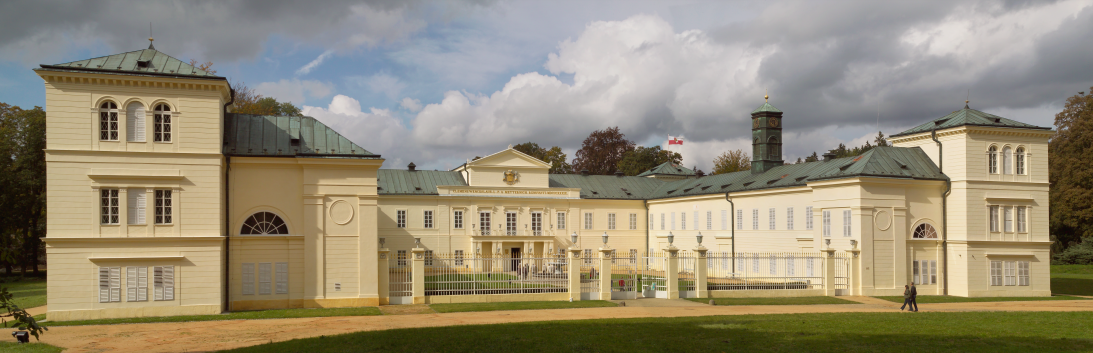 20. ledna 2022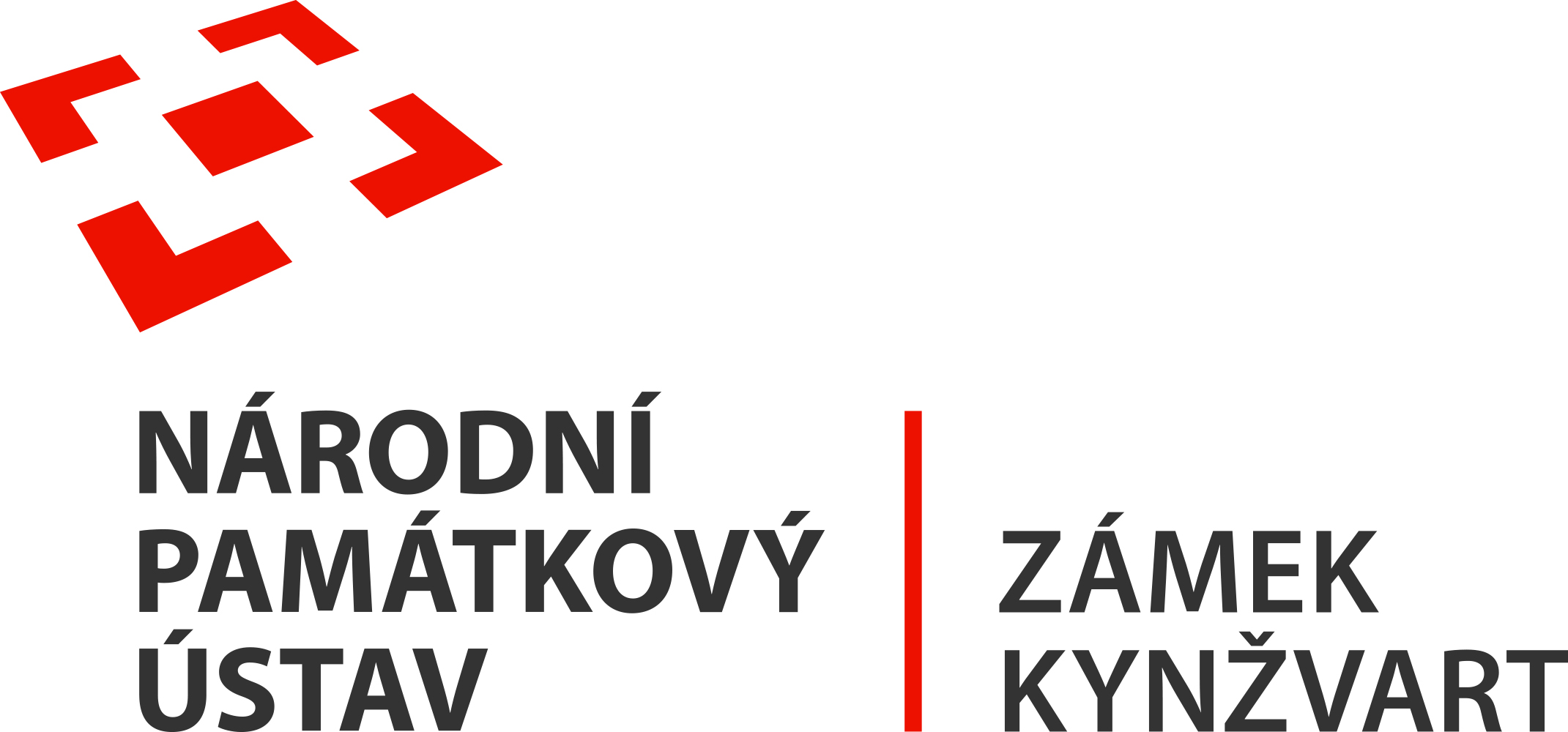 TISKOVÁ ZPRÁVA Co chystá návštěvní sezóna 2023 na zámku KynžvartJarmarky, vzdělávací programy pro děti, divadlo, konference či otevření nové exkluzivní expozice UNESCO památky Kynžvartské daguerrotypie, to vše a více již připravujeme na vaši návštěvu zámku Kynžvart.Začal nový rok 2023 a správa zámku Kynžvart již zahájila přípravy na novou návštěvní sezónu. Ty zahrnují nejen úklid, opravy a úpravy návštěvních expozic a okolí, ale i plánování otevírací doby, kulturních akcí a přípravy novinek, které překvapí tradiční i nové hosty zámku.Kdy zámek otevřeme?Během ledna a února bude možné zámek navštívit pouze s předem objednanou skupinou návštěvníků. Zámek nebude v této době otevřen, protože naše klimatické podmínky v zimě nedovolují časté návštěvy památek z důvodu jejich ochrany a zachování pro budoucí generace.V březnu už budou moci hosté Kynžvart navštívit v omezeném provozu každé úterý a čtvrtek od 13:00 do 15:00 hodin.Zahájení návštěvní sezóny nastane 1. dubna. Během tohoto měsíce bude zámek otevřen každý víkend od 9:00 do 16:00 hodin a každé úterý a čtvrtek ve stejném režimu jako v březnu. Plná provozní doba se rozeběhne až v květnu, kdy bude otevřeno každý den kromě pondělí.Na co se můžeme těšit v nejbližší době?Předvelikonoční jarmark – neděle 2. dubnaDen po zahájení návštěvní sezóny a týden před Velikonocemi se nádvoří státního zámku Kynžvart opět otevře návštěvníkům v podobě třetího ročníku předvelikonočního jarmarku. Prodejní stánky nabídnou tradičně řemeslné výrobky, suvenýry i všelijaké dobroty. Prohlídky zámku budou připraveny pro běžné hosty, ale i pro děti v podobě Dětských prohlídek s pohádkovou bytostí.Den na zámku: Zelený čtvrtek – čtvrtek 6. DubnaEkovýchovný vzdělávací program bude pro děti připraven na začátek Velikonoc, na Zelený čtvrtek. Děti se seznámí s mláďátky. Zjistí, co se děje ve vajíčku, jak se vyvíjí larvy hmyzu, jak se rodí živá mláďata. Budou hrát tematické pohybové hry i tvořit. Za hezkého počasí vše proběhne venku, kde si i ozdobí kraslice netradiční metodou. Bližší informace budou uvedeny v programu.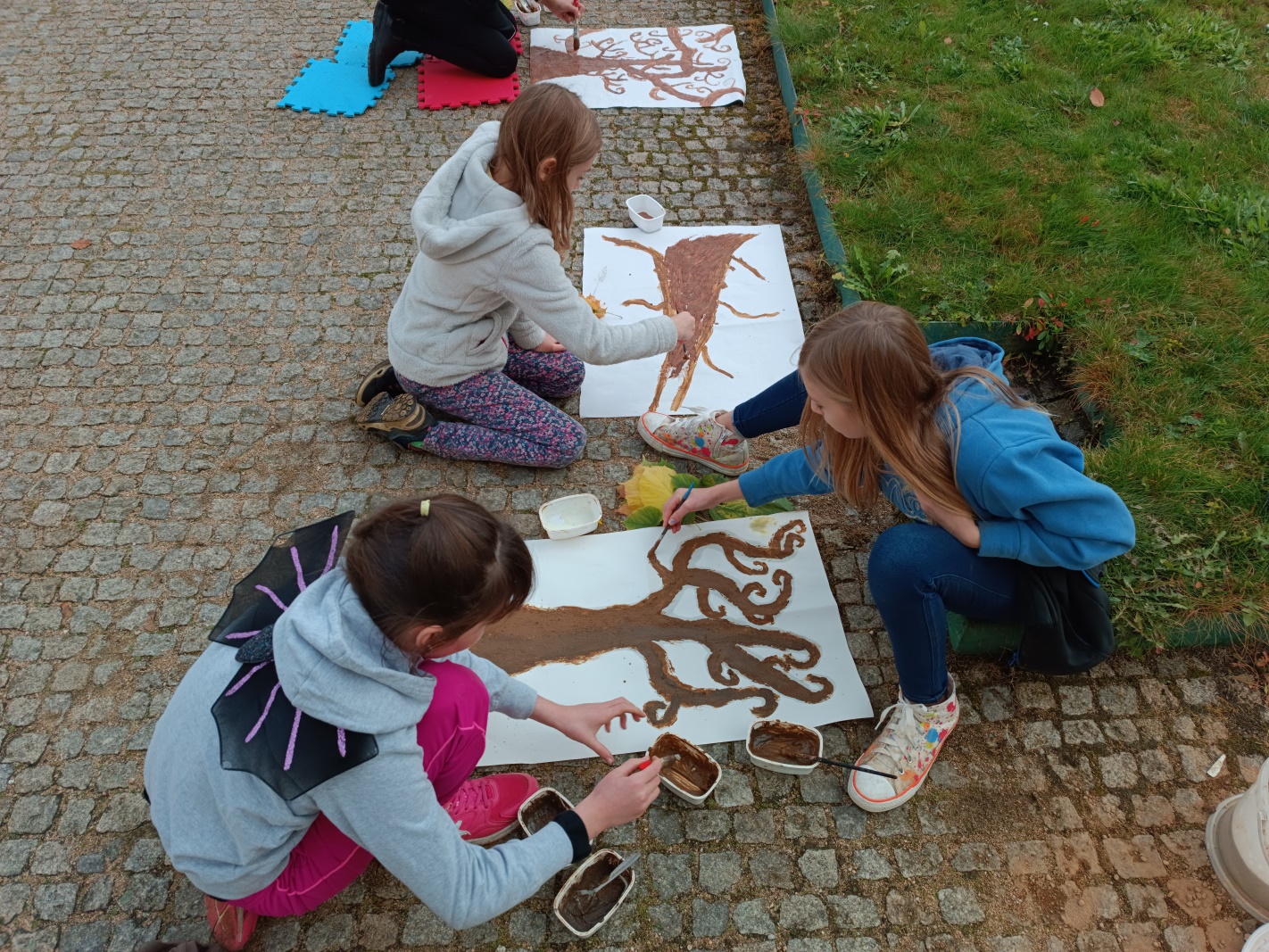 Během roku budou na zámku probíhat další větší i menší kulturní akce, které Vám upřesníme včas prostřednictvím internetových stránek zámku, Facebooku a medií. Mezi nimi boudou i každoroční Zámecké slavnosti, divadelní představení, koncerty nebo i odborné konference. Určitě se máme na co těšit.UNESCO památka na KynžvartěZlatým hřebem letošního roku bude chystané otevření nové expozice Kynžvartské daguerrotypie. Tato jedna z nejstarších daguerrotypií na světě získala v roce 2017 statut první nemovité UNESCO památky v karlovarském kraji. Pro vystavení unikátní technické památky připravuje správa zámku novou exkluzivní expozici. Předpokládaný termín otevření je v druhé polovině letošního roku. Spolu s Kynžvartskou daguerrotypií v ní budou vystaveny i další vzácné poklady z kynžvartských sbírek včetně obrazů, jedinečné sbírky mincí či i návštěvníky oblíbeného knížecího kočáru.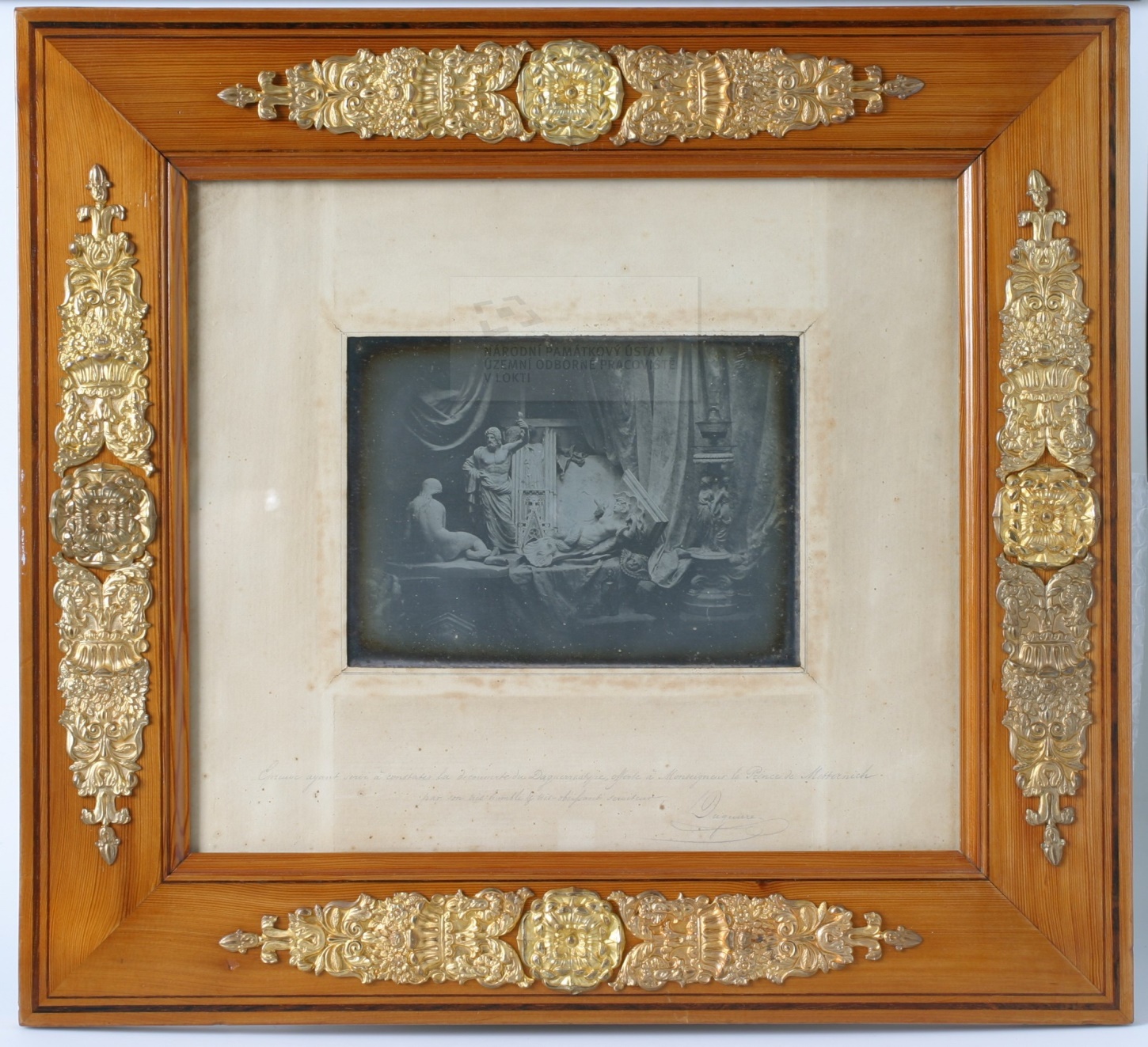 To vše a mnohem více letos na státním zámku Kynžvart. Těšíme se na Vaši návštěvu!Pro bližší informace sledujte internetové stránky zámku www.zamek-kynzvart.cz nebo jeho Facebooku.Zámek Kynžvart patří mezi nejvýznamnější památky ve správě Národního památkového ústavu. Památkový areál patří se svými 245 hektary mezi největší v České republice. Je držitelem ceny Europa Nostra. Nesmírně cenné jsou dochované sbírky po šlechtických majitelích. Nejznámějším představitelem je kníže Klement Václav Lothar Metternich-Winneburg, kancléř císařů Františka I. a Ferdinanda I. Kancléř na zámku založil jedno z prvních muzeí v Evropě. Dodnes na zámku můžeme obdivovat cenná umělecká díla Antonia Canovy, Bernarda Strigela, kolekce antických mincí, daguerrotypií, grafik a zbraní. Na zámku se nachází třetí největší egyptologická sbírka v České republice. Významná je v evropském kontextu kynžvartská knihovna se sbírkou rukopisů (nejstarší dílo je z 8. století). Oblíbeným cílem návštěvníků je i kabinet kuriozit. Součástí sbírek je movitá národní kulturní památka Kynžvartská daguerrotypie, která je zapsána mezi movité památky UNESCO do registru Paměť světa.Bc. Štefan Brštiak, referent pro veřejnost zámku Kynžvart, tel.: 773 776 631, e-mail: brstiak.stefan@npu.czVíce informací o zámku a jeho provozu: www.zamek-kynzvart.eu